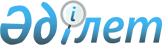 О внесении изменений в решение Каратальского районного Маслихата от 24 декабря 2012 года N 15-58 "О районном бюджете Каратальского района на 
2013-2015 годы"
					
			Утративший силу
			
			
		
					Решение маслихата Каратальского района Алматинской области от 08 ноября 2013 года N 23-102. Зарегистрировано Департаментом юстиции Алматинской области 19 ноября 2013 года N 2467. Утратило силу решением Каратальского районного маслихата Алматинской области от 14 апреля 2014 года № 30-129      Сноска. Утратило силу решением Каратальского районного маслихата Алматинской области от 14.04.2014 № 30-129.

      Примечание РЦПИ:

      В тексте сохранена авторская орфография и пунктуация.

      В соответствии с подпунктом 4) пункта 2 и пунктом 4 статьи 106 Бюджетного кодекса Республики Казахстан от 4 декабря 2008 года, подпунктом 1) пункта 1 статьи 6 Закона Республики Казахстан "О местном государственном управлении и самоуправлении в Республике Казахстан" от 23 января 2001 года Каратальский районный маслихат РЕШИЛ:



      1. Внести в решение Каратальского районного маслихата от 24 декабря 2012 года N 15-58 "О районном бюджете Каратальского района на 2013-2015 годы" (зарегистрировано в Реестре государственной регистрации нормативных правовых актов от 28 декабря 2012 года за N 2260, опубликовано в газете "Каратал" от 11 января 2012 года N 2), в решение Каратальского районного маслихата от 6 марта 2013 года N 16-66 "О внесении изменений в решение Каратальского районного маслихата от 24 декабря 2012 года N 15-58 "О районном бюджете Каратальского района на 2013-2015 годы" (зарегистрировано в государственном Реестре нормативных правовых актов от 15 марта 2013 года за N 2325, опубликовано в газете "Каратал" от 29 марта 2013 года N 13), в решение Каратальского районного маслихата от 4 июня 2013 года N 18-82 "О внесении изменений в решение Каратальского районного маслихата от 24 декабря 2012 года N 15-58 "О районном бюджете Каратальского района на 2013–2015 годы" (зарегистрировано в государственном Реестре нормативных правовых актов от 12 июня 2013 года за N 2370, опубликовано в газете "Каратал" от 21 июня 2013 года N 24), в решение Каратальского районного маслихата от 4 июля 2013 года N 20-84 "О внесении изменений в решение Каратальского районного маслихата от 24 декабря 2012 года N 15-58 "О районном бюджете Каратальского района на 2013–2015 годы" (зарегистрировано в государственном Реестре нормативных правовых актов от 16 июля 2013 года за N 2403, опубликовано в газете "Каратал" от 26 июля 2013 года N 29), в решение Каратальского районного маслихата от 20 августа 2013 года N 21-91 "О внесении изменений в решение Каратальского районного маслихата от 24 декабря 2012 года N 15-58 "О районном бюджете Каратальского района на 2013–2015 годы" (зарегистрировано в государственном Реестре нормативных правовых актов от 3 сентября 2013 года за N 2428, опубликовано в газете "Каратал" от 13 сентября 2013 года N 36) следующие изменения:



      в пункте 1 по строкам:



      1) "Доходы" цифру" "4520730" заменить на цифру "4549249", в том числе:

      "поступления трансфертов" цифру "4366517" заменить на цифру "4395036".



      2) "Затраты" цифру" "4552320" заменить на цифру "4580839".



      3) "Чистое бюджетное кредитование" "54257" заменить на цифру "29780", в том числе:

      "бюджетные кредиты" "59718" заменить на цифру "33779";

      "погашение бюджетных кредитов" "5461" заменить на цифру "3999".



      5) "Дефицит (профицит) бюджета" "-87479" заменить на цифру -61384".



      6) "Финансирование дефицита (использование профицита) бюджета" "87479" заменить на цифру "61384".



      2. Приложение 1 к указанному решению изложить в новой редакции согласно приложению 1 к настоящему решению.



      3. Контроль за исполнением данного решения возложить на постоянную комиссию Каратальского районного маслихата "По вопросам плана, бюджета, хозяйственной деятельности, транспорта и связи, землепользования, охраны природы и рационального использования природных ресурсов".



      4. Настоящее решение вводится в действие с 1 января 2013 года.      Председатель сессии Каратальского

      районного маслихата:                       М. Тилеубай      Секретарь Каратальского

      районного маслихата:                       Б. Смаилов      СОГЛАСОВАНО:      Руководитель государственного

      учреждения "Отдел экономики

      и бюджетного планирования"

      Каратальского района:                      Е. Нурпазилов

      08 ноября 2013 года

Приложение 1

к решению маслихата Каратальского

района от 08 ноября 2013 года

N 23-102 "О внесении изменений в

решение Каратальского районного

маслихата от 24 декабря 2012 года

N 15-58 "О районном бюджете

Каратальского района на

2013-2015 годы"Приложение 1

утвержденное решением

маслихата Каратальского района

от 24 декабря 2012 года

N 15-58 "О районном бюджете

Каратальского района

на 2013-2015 годы" 

Районный бюджет Каратальского района на 2013 год
					© 2012. РГП на ПХВ «Институт законодательства и правовой информации Республики Казахстан» Министерства юстиции Республики Казахстан
				КатегорияКатегорияКатегорияКатегорияСумма

(тыс.

тенге)КлассКлассКлассСумма

(тыс.

тенге)ПодклассПодклассСумма

(тыс.

тенге)НаименованиеНаименованиеСумма

(тыс.

тенге)1. ДОХОДЫ45492491Налоговые поступления13970704Hалоги на собственность1227061Hалоги на имущество524763Земельный налог157404Hалог на транспортные средства528705Единый земельный налог162005Внутренние налоги на товары, работы и услуги120372Акцизы30473Поступления за использование природных и других

ресурсов15604Сборы за ведение предпринимательской и

профессиональной деятельности59935Налог на игорный бизнес143707Прочие налоги901Прочие налоги9008Обязательные платежи, взимаемые за совершение

юридически значимых действий и (или) выдачу

документов уполномоченными на то государственными органами или должностными

лицами48741Государственная пошлина48742Неналоговые поступления824601Доходы от государственной собственности13961Поступления части чистого дохода государственных

предприятий05Доходы от аренды имущества, находящегося в

государственной собственности139606Прочие неналоговые поступления68501Прочие неналоговые поступления68503Поступления от продажи основного капитала626001Продажа государственного имущества,

закрепленного за государственными учреждениями24001Продажа государственного имущества,

закрепленного за государственными учреждениями240003Продажа земли и нематериальных активов38601Продажа земли21602Продажа нематериальных активов17004Поступления трансфертов439503602Трансферты из вышестоящих органов

государственного управления43950362Трансферты из областного бюджета4395036Функциональная группаФункциональная группаФункциональная группаФункциональная группаФункциональная группаФункциональная группаСумма

(тыс.

тенге)Функциональная подгруппаФункциональная подгруппаФункциональная подгруппаФункциональная подгруппаФункциональная подгруппаСумма

(тыс.

тенге)Администратор бюджетных программАдминистратор бюджетных программАдминистратор бюджетных программАдминистратор бюджетных программСумма

(тыс.

тенге)ПрограммаПрограммаПрограммаСумма

(тыс.

тенге)НаименованиеНаименованиеСумма

(тыс.

тенге)2. ЗАТРАТЫ45808391Государственные услуги общего характера2093491Представительные, исполнительные и другие

органы, выполняющие общие функции

государственного управления186750112Аппарат маслихата района12681001000Услуги по обеспечению деятельности

маслихата района12521003000Капитальные расходы государственных

органов160122Аппарат акима района62709001000Услуги по обеспечению деятельности акима

района58897003000Капитальные расходы государственных

органов3812123Аппарат акима района в городе, города

районного значения, поселка, аула (села),

аульного (сельского) округа111360001000Услуги по обеспечению деятельности акима

района в городе, города районного

значения, поселка, аула (села), аульного

(сельского) округа108340022000Капитальные расходы государственных

органов30202Финансовая деятельность13171452Отдел финансов района13171001000Услуги по реализации государственной

политики в области исполнения бюджета

района (города областного значения) и

управления коммунальной собственностью

района (города областного значения)12427003000Проведение оценки имущества в целях

налогообложения589010000Приватизация, управление коммунальным

имуществом, постприватизационная

деятельность и регулирование споров,

связанных с этим1555Планирование и статистическая

деятельность9428453Отдел экономики и бюджетного планирования

района9428001000Услуги по реализации государственной

политики в области формирования и

развития экономической политики, системы

государственного планирования и

управления района9428004000Капитальные расходы государственных

органов2Оборона790611Военные нужды1555122Аппарат акима района1555005000Мероприятия в рамках исполнения всеобщей

воинской обязанности15552Организация работы по чрезвычайным

ситуациям77506122Аппарат акима района77506006000Предупреждение и ликвидация чрезвычайных

ситуаций масштаба района77296007000Мероприятия по профилактике и тушению

степных пожаров районного (городского)

масштаба, а также пожаров в населенных

пунктах, в которых не созданы органы

государственной противопожарной службы2103Общественный порядок, безопасность,

правовая, судебная,

уголовно-исполнительная деятельность7959Прочие услуги в области общественного

порядка и безопасности795485Отдел пассажирского транспорта и

автомобильных дорог района (города

областного значения)795021000Обеспечение безопасности дорожного

движения в населенных пунктах7954Образование25135421Дошкольное воспитание и обучение102297464Отдел образования района102297009000Обеспечение деятельности организаций

дошкольного воспитания и обучения46418040000Реализация государственного

образовательного заказа в дошкольных

организациях образования558792Начальное, основное среднее и общее

среднее образование1398280464Отдел образования района (города

областного значения)1398280003000Общеобразовательное обучение1376762006000Дополнительное образование для детей и

юношества215184Техническое и профессиональное,

послесреднее образование7406464Отдел образования, физической культуры и

спорта района (города областного

значения)7406018000Организация профессионального обучения74069Прочие услуги в области образования1005559464Отдел образования района (города

областного значения)347363001000Услуги по реализации государственной

политики на местном уровне в области

образования12653004000Информатизация системы образования в

государственных учреждениях образования

района8237005000Приобретение и доставка учебников,

учебно-методических комплексов для

государственных учреждений образования

района18604007000Проведение школьных олимпиад, внешкольных

мероприятий и конкурсов районного

(городского) масштаба1031015000Ежемесячные выплаты денежных средств

опекунам (попечителям) на содержание

ребенка сироты (детей-сирот), и ребенка

(детей), оставшегося без попечения

родителей13054020000Обеспечение оборудованием, программным

обеспечением детей-инвалидов, обучающихся

на дому5900067000Капитальные расходы подведомственных

государственных учреждений и организаций287884467Отдел строительства района 658196037000Строительство и реконструкция объектов

образования6581966Социальная помощь и социальное

обеспечение1506432Социальная помощь131450451Отдел занятости и социальных программ

района (города областного значения)131450002000Программа занятости14848004000Оказание социальной помощи на

приобретение топлива специалистам

здравоохранения, образования, социального

обеспечения, культуры и спорта в сельской

местности в соответствии с

законодательством Республики Казахстан6284005000Государственная адресная социальная

помощь5624006000Жилищная помощь27292007000Социальная помощь отдельным категориям

нуждающихся граждан по решениям местных

представительных органов10318010000Материальное обеспечение детей-инвалидов,

воспитывающихся и обучающихся на дому2369014000Оказание социальной помощи нуждающимся

гражданам на дому18842016000Государственные пособия на детей до 18

лет36100017000Обеспечение нуждающихся инвалидов

обязательными гигиеническими средствами и

предоставление услуг специалистами

жестового языка, индивидуальными

помощниками в соответствии с

индивидуальной программой реабилитации

инвалида97739Прочие услуги в области социальной помощи

и социального обеспечения19193451Отдел занятости и социальных программ

района19193001000Услуги по реализации государственной

политики на местном уровне в области

обеспечения занятости и реализации

социальных программ для населения18196011000Оплата услуг по зачислению, выплате и

доставке пособий и других социальных

выплат9977Жилищно-коммунальное хозяйство13476681Жилищное хозяйство18125464Отдел образования района (города

областного значения)1990026000Ремонт объектов в рамках развития городов

и сельских населенных пунктов по Дорожной

карте занятости 20201990467Отдел строительства района3000003000Строительство жилья государственного

коммунального жилищного фонда3000487Отдел жилищно-коммунального хозяйства и

жилищной инспекции района (города

областного значения)13135001000Услуги по реализации государственной

политики на местном уровне в области

коммунального хозяйства и жилищного фонда12581003000Капитальные расходы государственного

органа 154010000Изготовление технических паспортов на

объекты кондоминиумов4002Коммунальное хозяйство1295965487Отдел жилищно-коммунального хозяйства и

жилищной инспекции района (города

областного значения)1295965015000Обеспечение бесперебойного теплоснабжения

малых городов64513016000Функционирование системы водоснабжения и

водоотведения15686028000Развитие коммунального хозяйства947366029000Развитие системы водоснабжения и

водоотведения2684003Благоустройство населенных пунктов33578487Отдел жилищно-коммунального хозяйства и

жилищной инспекции района (города

областного значения)33578017000Обеспечение санитарии населенных пунктов4178025000Освещение улиц в населенных пунктах13333030000Благоустройство и озеленение населенных

пунктов160678Культура, спорт, туризм и информационное

пространство841921Деятельность в области культуры37637455Отдел культуры и развития языков района 37637003000Поддержка культурно-досуговой работы376372Спорт2397465Отдел физической культуры и спорта района

(города областного значения)2397006000Проведение спортивных соревнований на

районном уровне460007000Подготовка и участие членов сборных

команд района по различным видам спорта

на областных спортивных соревнованиях19373Информационное пространство18438455Отдел культуры и развития языков района 18438006000Функционирование районных библиотек14490007000Развитие государственного языка и других

языков народа Казахстана39489Прочие услуги по организации культуры,

спорта, туризма и информационного

пространства25720455Отдел культуры и развития языков района 9771001000Услуги по реализации государственной

политики на местном уровне в области

развития языков и культуры4741010000Капитальные расходы государственных

органов2530032000Капитальные расходы подведомственных

государственных учреждений и организаций2500456Отдел внутренней политики района11068001000Услуги по реализации государственной

политики на местном уровне в области

информации, укрепления государственности

и формирования социального оптимизма

граждан11068465Отдел физической культуры и спорта района4881001000Услуги по реализации государственной

политики на местном уровне в сфере

физической культуры и спорта488110Сельское, водное, лесное, рыбное

хозяйство, особо охраняемые природные

территории, охрана окружающей среды и

животного мира, земельные отношения1269771Сельское хозяйство59844453Отдел экономики и бюджетного планирования

района6881099000Реализация мер по оказанию социальной

поддержки специалистов6881462Отдел сельского хозяйства района 14730001000Услуги по реализации государственной

политики на местном уровне в сфере

сельского хозяйства12730006000Капитальные расходы государственных

органов2000473Отдел ветеринарии района38233001000Услуги по реализации государственной

политики на местном уровне в сфере

ветеринарии7244007000Организация отлова и уничтожения бродячих

собак и кошек150008000Возмещение владельцам стоимости изымаемых

и уничтожаемых больных животных,

продуктов и сырья животного происхождения28994009000Проведение ветеринарных мероприятий по

энзоотическим болезням животных18456Земельные отношения6405463Отдел земельных отношений района6405001000Услуги по реализации государственной

политики в области регулирования

земельных отношений на территории района64059Прочие услуги в области сельского,

водного, лесного, рыбного хозяйства,

охраны окружающей среды и земельных

отношений60728473Отдел ветеринарии района60728011000Проведение противоэпизоотических

мероприятий6072811Промышленность, архитектурная,

градостроительная и строительная

деятельность128602Архитектурная, градостроительная и

строительная деятельность12860467Отдел строительства района 6174001000Услуги по реализации государственной

политики на местном уровне в области

строительства6174468Отдел архитектуры и градостроительства

района6686001000Услуги по реализации государственной

политики в области архитектуры и

градостроительства на местном уровне668612Транспорт и коммуникации196771Автомобильный транспорт17779485Отдел пассажирского транспорта и

автомобильных дорог района17779023000Обеспечение функционирования

автомобильных дорог177799Прочие услуги в сфере транспорта и

коммуникаций1898485Отдел пассажирского транспорта и

автомобильных дорог района (города

областного значения)1898001000Услуги по реализации государственной

политики на местном уровне в области

пассажирского транспорта и автомобильных

дорог189813Прочие260523Поддержка предпринимательской

деятельности и защита конкуренции6046469Отдел предпринимательства района6046001000Услуги по реализации государственной

политики на местном уровне в области

развития предпринимательства и

промышленности5821004000Капитальные расходы государственных

органов2259Прочие20006452Отдел финансов района (города областного

значения)1839012000Резерв местного исполнительного органа

района1839473Отдел ветеринарии района (города

областного значения)14195040000Реализация мер по содействию

экономическому развитию регионов в рамках

Программы "Развитие регионов"14195487Отдел жилищно-коммунального хозяйства и

жилищной инспекции района (города

областного значения)3972040000Реализация мероприятий для решения

вопросов обустройства аульных (сельских)

округов в реализацию мер по содействию

экономическому развитию регионов в рамках

Программы "Развитие регионов" за счет

целевых трансфертов из республиканского

бюджета397215Трансферты100231Трансферты10023452Отдел финансов района10023006000Возврат неиспользованных целевых

трансфертов10023Функциональная группаФункциональная группаФункциональная группаФункциональная группаФункциональная группаСумма

(тыс.

тенге)Функциональная подгруппа Функциональная подгруппа Функциональная подгруппа Функциональная подгруппа Сумма

(тыс.

тенге)Администратор бюджетных программАдминистратор бюджетных программАдминистратор бюджетных программСумма

(тыс.

тенге)ПрограммаПрограммаСумма

(тыс.

тенге)НаименованиеНаименованиеСумма

(тыс.

тенге)3. ЧИСТОЕ БЮДЖЕТНОЕ КРЕДИТОВАНИЕ29780БЮДЖЕТНЫЕ КРЕДИТЫ3377910Сельское, водное, лесное, рыбное хозяйство,

особо охраняемые природные территории,

охрана окружающей среды и животного мира,

земельные отношения337791Сельское хозяйство33779453Отдел экономики, бюджетного планирования и

предпринимательства района33779006Бюджетные кредиты для реализации мер

социальной поддержки специалистов33779Категория Категория Категория Категория Сумма

(тыс.

тенге)КлассКлассКлассСумма

(тыс.

тенге)ПодклассПодклассСумма

(тыс.

тенге)НаименованиеНаименованиеСумма

(тыс.

тенге)ПОГАШЕНИЕ БЮДЖЕТНЫХ КРЕДИТОВ39995Погашение бюджетных кредитов399901Погашение бюджетных кредитов39991Погашение бюджетных кредитов, выданных из

государственного бюджета38432Возврат сумм неиспользованных бюджетных кредитов156Функциональная группаФункциональная группаФункциональная группаФункциональная группаФункциональная группаСумма

(тыс.

тенге)Функциональная подгруппаФункциональная подгруппаФункциональная подгруппаФункциональная подгруппаСумма

(тыс.

тенге)Администратор бюджетных программАдминистратор бюджетных программАдминистратор бюджетных программСумма

(тыс.

тенге)ПрограммаПрограммаСумма

(тыс.

тенге)НаименованиеСумма

(тыс.

тенге)4. САЛЬДО ПО ОПЕРАЦИЯМ С ФИНАНСОВЫМИ АКТИВАМИ0ПРИОБРЕТЕНИЕ ФИНАНСОВЫХ АКТИВОВ0КатегорияКатегорияКатегорияКатегорияСумма

(тыс.

тенге)КлассКлассКлассСумма

(тыс.

тенге)ПодклассПодклассСумма

(тыс.

тенге)НаименованиеСумма

(тыс.

тенге)ПОСТУПЛЕНИЯ ОТ ПРОДАЖИ ФИНАНСОВЫХ АКТИВОВ

ГОСУДАРСТВА05. ДЕФИЦИТ (ПРОФИЦИТ) БЮДЖЕТА -613846. ФИНАНСИРОВАНИЕ ДЕФИЦИТА (ИСПОЛЬЗОВАНИЕ

ПРОФИЦИТА) БЮДЖЕТА613845Погашение бюджетных кредитов399901Погашение бюджетных кредитов39991Погашение бюджетных кредитов, выданных из

государственного бюджета39997Поступление займов3377901Внутренние государственные займы337792Договоры займа337798Движение остатков бюджетных средств 3160401Остатки бюджетных средств316041Свободные остатки бюджетных средств31604Функциональная группаФункциональная группаФункциональная группаФункциональная группаФункциональная группаСумма

(тыс.

тенге)Функциональная подгруппаФункциональная подгруппаФункциональная подгруппаФункциональная подгруппаСумма

(тыс.

тенге)Администратор бюджетных программАдминистратор бюджетных программАдминистратор бюджетных программСумма

(тыс.

тенге)ПрограммаПрограммаСумма

(тыс.

тенге)НаименованиеНаименованиеСумма

(тыс.

тенге)Всего401316Погашение займов40131Погашение займов4013452Отдел финансов района 4013008Погашение долга местного исполнительного

органа перед вышестоящим бюджетом3843021Возврат неиспользованных бюджетных

кредитов, выданных из местного бюджета170